								Toruń, 7 maja 2024 roku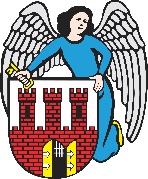    Radny Miasta Torunia        Piotr Lenkiewicz							Sz. Pan											Łukasz Walkusz							Przewodniczący Rady Miasta ToruniaINTERPELACJAPowołując się na § 18 Statutu Rady Miasta Torunia w nawiązaniu do § 36 ust. 2 Regulaminu Rady Miasta Torunia przekazuję Panu Przewodniczącemu interpelację radnego skierowaną do Prezydenta Miasta Torunia w sprawie:- uwzględnienia w planie kompleksowej przebudowy ul. Olsztyńskiej zabezpieczenia do pełnego dostępu do sieci szerokopasmowego Internetu, a także kooperacji w tym zakresie z Ministerstwem CyfryzacjiTREŚĆ INTERPELACJIPrzebudowa ulicy Olsztyńskiej będzie jednym z priorytetowych działań w najbliższych miesiącach. Dobre przygotowanie inwestycji o przede wszystkim etap planowania, mapowania wszystkich potrzeb, ryzyk jakie mogą wystąpić. Jest to kluczowy plan realizacji inwestycji, a jego przeprocesowanie w racjonalny, rzetelny i fachowy sposób może uchronić inwestora przed potencjalnymi „wpadkami” na etapie wykonawczym. Jednym z kluczowych komponentów tej inwestycji powinno być zadbanie również o peryferyjne aspekty, odmienne od twardej infrastruktury drogowej, ale połączone z nią ze względu na możliwość dwutorowego prowadzenia prac. W tym aspekcie chodzi o zabezpieczenie dostępu do szerokopasmowego Internetu na całym przedmiotowym terenie. Obecnie sieć światłowodu jest położona ale przyłącza nie są dostępne dla wszystkich mieszkańców oraz podmiotów gospodarczych. Co więcej, w granicach dostępności do światłowodu, co jest widoczne na mapach Polski Cyfrowej są w tej części miasta białe plamy, a możliwość wykonania przyłączy do istniejącej sieci jest scedowywane na podmiot wnioskujący o taki dostęp. Jest to swoisty absurd. Dlatego uważam, że w kooperacji z Ministerstwem Cyfryzacji (możliwym wpółfinansowaniem przyłączy) należy włączyć do planu przebudowy ul. Olsztyńskiej, plan wykonania wszystkich brakujących przyłączy do sieci światłowodu.O co niniejszym wnioskuję i proszę w imieniu mieszkańców.							/-/ Piotr Lenkiewicz							Radny Miasta Torunia